Programma 3e CGW nascholingsdag Brijder
“Grip op je leven”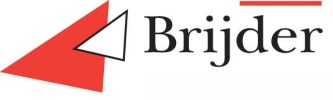 20 september 2018“Blauwe Wetering” (Brijder Haarlem), Richard Holkade 4 Haarlem (NetExpo zaal)Dagvoorzitter:	 Marcel Langedijk, GZ psycholoog en psychotherapeut Brijder, supervisor VGCT 
 Workshops* Ronde 1, keuze uit 3 verschillende workshops:  a. Positieve CGt 	b. Contingency management	c. Emotieregulatie ** Ronde 2, keuze uit 3 verschillende workshops: 
d. Stoppen met Roken  	e. Slaapproblematiek en de CGT-i 	f.  MGV bij jongeren en jongvolwassenen09.00 – 09-20Inloop en registratie 09.25 – 09.30Opening door Dagvoorzitter Marcel Langedijk09.30 – 10.00Inleiding: “Positieve CGt;  van klachten naar krachten met positieve psychologie en oplossingsgerichte therapie” 

Eva Kuiper, Oplossingsgericht trainer, coach en auteur Oprichter en directeur Huis voor helden/Stichting Voor de Helden 
10:00 – 10.15Introductie: “Contingency management”
 
Laura de Fuentes-Merillas ( senior wetenschappelijk onderzoeker bij Novadic-Kentron, cognitief gedragstherapeut VGCt en psychotherapeut bij psychologenpraktijk DeFuentes)10:15 – 10.30Introductie: "Een transdiagnostische kijk: verslaving of emotieregulatieprobleem?"
Ilse Kuilenburg (GZ psycholoog, cognitief gedragstherapeut en supervisor VGCT, regiebehandelaar Brijder Jeugd ambulant)  en Christel van de Scheur (coördinerend behandelaar (MWD) en CGW (i.o.) bij Brijder Volwassenen ambulant)10.30  – 11:00Koffiepauze11.00 – 12.30Workshopronde 1 *12.30 – 13. 15Lunchpauze13.15 - 13.30	“ energizer”  13.30  – 14.00 Inleiding: “Slaapproblematiek en de CGT-i”

Renate Schellekens ( verslavingsarts KNMG/psycholoog, Brijder Volwassen ambulant) en Koos de Koning (verpleegkundig specialist, Brijder Kliniek)
14.00 – 14.15Introductie: “Stoppen met roken (SMR)”

Mieke Zinn (klinisch psycholoog / psychotherapeut, supervisor VGCt, Brijder Volwassenen ambulant) 14.15 – 14.30Introductie: “Motiverende gespreksvoering bij jongeren en jong volwassenen”Mariken Müller (MGV-specialist en psycholoog) en Welmoed Stelling (MGV-trainer en CGW-er, Brijder Jeugd)
14.30 – 14.45Theepauze14.45 – 16.15Workshopronde 2**16.15 – 16.45Terugblik op de dag & Vooruit kijken naar 2019               - Marcel Langedijkevaluatie en deel 2 registratielijst invullen